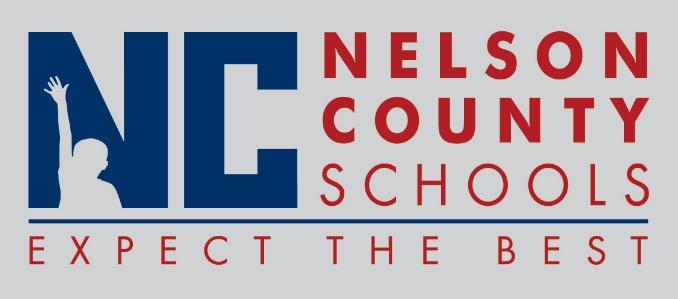 Information PaperNew Hires:		Kate Regis			Teacher	NCHS			Lexus Perry			Teacher	BES			Lydia Rakes			Teacher	New Haven			Jordan Schappacher		ESS		FHES			Arvin Lampkin			Mechanic	Trans			Krystal Carroll			FRYSC Sub	CCES			Rene Shannon		Teacher	NCHS Transfers:		Reinstatements:  NoneOne Year Certification:	   Classified Subs: Stacy Cornish, Felisha Brady Certified Substitute: Dylan Beasley, Leanna Stough-Allen, Wayne Hayes, April Ward, Maggie Albright, Danielle Chaldek, Emily Murphy, Makenzie LynchStudent Workers: Chance Mason, Kaitlyn Johnson, Alison Akridge, Regan Marchese. Non-Renewals: None		Resignation:	Kim Miller			Teacher	NCHS		Gary Dones			Driver		Trans		Emily Kelly			Teacher	CCES		Vicky Terstegge 		ESS 		Bos		Anthony Orr			Director	DISMallory Proctor		Teacher	NHRetirements:	Linda Brown		Cook/Baker	BESReprimands/Terminations:  NoneTo:Nelson County Board of EducationFrom:Bob Morris Executive Director of Student Supportcc:Tom BrownDate:Jan 16, 2018Re:  Personnel Notifications